 Al Dirigente ScolasticoDomanda di partecipazione alla selezione per il percorso formativo PIANO ESTATE RUOLO DI TUTORIl/la sottoscritto/a_____________________________________________________________nato/a a _______________________________________________ il ____________________codice fiscale |__|__|__|__|__|__|__|__|__|__|__|__|__|__|__|__|residente a ___________________________via_____________________________________recapito tel. _____________________________ recapito cell. _____________________indirizzo E-Mail ________________________________________________________in servizio presso ______________________________ con la qualifica di ________________________CHIEDEDi partecipare alla selezione per l’attribuzione dell’incarico di TUTOR relativamente al progetto di cui sopra nei moduli:        (N.B.: BARRARE LA CASELLA DI SCELTA PER PARTECIPARE – INSERIRE IL NUMERO DI PREFERENZA)A tal fine, consapevole della responsabilità penale e della decadenza da eventuali benefici acquisitinel caso di dichiarazioni mendaci, dichiara sotto la propria responsabilità quanto segue:di aver preso visione delle condizioni previste dal bandodi essere in godimento dei diritti politicidi non aver subito condanne penali ovvero di avere i seguenti provvedimenti penali pendenti: ______________________________________________________________di non avere procedimenti penali pendenti, ovvero di avere i seguenti procedimenti penali pendenti : __________________________________________________________________di impegnarsi a documentare puntualmente tutta l’attività svoltadi essere disponibile ad adattarsi al calendario definito dal Gruppo Operativo di Pianodi non essere in alcuna delle condizioni di incompatibilità con l’incarico previsti dalla norma vigentedi avere la competenza informatica l’uso della piattaforma on line “Gestione progetti PON scuola”Data___________________ firma_____________________________________________Si allega alla presente Documento di identità in fotocopiaAllegato B (griglia di valutazione) Curriculum VitaeN.B.: La domanda priva degli allegati e non firmati non verrà presa in considerazioneData___________________ firma____________________________________________DICHIARAZIONI AGGIUNTIVEIl/la sottoscritto/a, AI SENSI DEGLI ART. 46 E 47 DEL DPR 28.12.2000 N. 445, CONSAPEVOLE DELLARESPONSABILITA' PENALE CUI PUO’ ANDARE INCONTRO IN CASO DI AFFERMAZIONI MENDACI AI SENSIDELL'ART. 76 DEL MEDESIMO DPR 445/2000 DICHIARA DI AVERE LA NECESSARIA CONOSCENZA DELLAPIATTAFORMA PN SIF 21/27 E DI QUANT’ALTRO OCCORRENTE PER SVOLGERE CON CORRETTEZZA TEMPESTIVITA’ ED EFFICACIA I COMPITI INERENTI ALLA FIGURA PROFESSIONALE PER LA QUALE SI PARTECIPA OVVERO DI ACQUISIRLA NEI TEMPI PREVISTI DALL’INCARICOData___________________ firma____________________________________________Il/la sottoscritto/a, ai sensi della legge 196/03 e successivo GDPR679/2016, autorizza l’istituto _________________altrattamento dei dati contenuti nella presente autocertificazione esclusivamente nell’ambito e per ifini istituzionali della Pubblica AmministrazioneData___________________ firma____________________________________________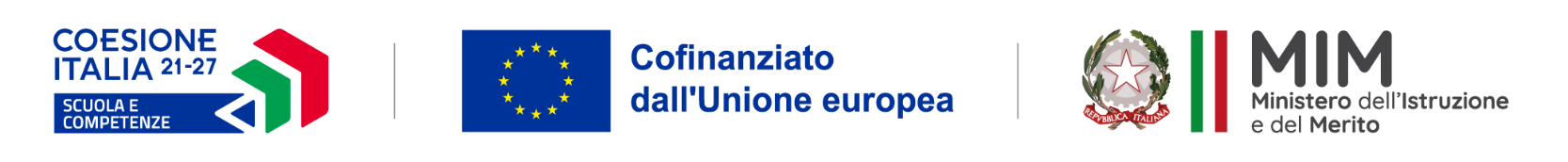 OGGETTO: DICHIARAZIONE DI INSUSSISTENZA CAUSE OSTATIVE PER IL RUOLO DI DOCENTE TUTOR A VALERE SU:Fondi Strutturali Europei – Programma Nazionale “Scuola e competenze” 2021-2027. Priorità 01 – Scuola e Competenze (FSE+) – Fondo Sociale Europeo Plus – Obiettivo Specifico ESO4.6 – Azione A4.A – Sotto azione ESO4.6. A4.A – Avviso Prot. 59369, 19/04/2024, FSE+, Percorsi educativi e formativi per il potenziamento delle competenze, l’inclusione e la socialità nel periodo di sospensione estiva delle lezioni negli anni scolastici 2023-2024 e 2024-2025, Fondo Sociale Europeo PlusCUP: _____________________CNP: ____________________Il sottoscritto __________________________________  Nato a _______________ il______________ residente a_____________ Provincia di _________ Via________________________________________________ Codice Fiscale __________________ in relazione al ruolo di _________________________DICHIARAai sensi dell’art. 75 del d.P.R. n. 445 del 28 dicembre 2000 consapevole degli artt. 46 e 47 del d.P.R. n. 445 del 28 dicembre 2000:non trovarsi in situazione di incompatibilità, ai sensi di quanto previsto dal d.lgs. n. 39/2013 e dall’art. 53, del d.lgs. n. 165/2001; di non avere, direttamente o indirettamente, un interesse finanziario, economico o altro interesse personale nel procedimento in esame ai sensi e per gli effetti di quanto  non coinvolge interessi propri;non coinvolge interessi di parenti, affini entro il secondo grado, del coniuge o di conviventi, oppure di persone con le quali abbia rapporti di frequentazione abituale;non coinvolge interessi di soggetti od organizzazioni con cui egli o il coniuge abbia causa pendente o grave inimicizia o rapporti di credito o debito significativi;non coinvolge interessi di soggetti od organizzazioni di cui sia tutore, curatore, procuratore o agente, titolare effettivo, ovvero di enti, associazioni anche non riconosciute, comitati, società o stabilimenti di cui sia amministratore o gerente o dirigente;che non sussistono diverse ragioni di opportunità che si frappongano al conferimento dell’incarico in questione;di aver preso piena cognizione del D.M. 26 aprile 2022, n. 105, recante il Codice di Comportamento dei dipendenti del Ministero dell’istruzione e del merito;di impegnarsi a comunicare tempestivamente all’Istituzione scolastica eventuali variazioni che dovessero intervenire nel corso dello svolgimento dell’incarico;di impegnarsi altresì a comunicare all’Istituzione scolastica qualsiasi altra circostanza sopravvenuta di carattere ostativo rispetto all’espletamento dell’incarico;di essere stato informato, ai sensi dell’art. 13 del Regolamento (UE) 2016/679 del Parlamento europeo e del Consiglio del 27 aprile 2016 e del decreto legislativo 30 giugno 2003, n. 196, circa il trattamento dei dati personali raccolti e, in particolare, che tali dati saranno trattati, anche con strumenti informatici, esclusivamente per le finalità per le quali le presenti dichiarazioni vengono rese e fornisce il relativo consenso;                                                                                                                               	        Firmato	__________________ModuloTitoloN° orePreferenzaGRIGLIA DI VALUTAZIONE DEI TITOLI PER TUTOR D’AULA GRIGLIA DI VALUTAZIONE DEI TITOLI PER TUTOR D’AULA GRIGLIA DI VALUTAZIONE DEI TITOLI PER TUTOR D’AULA GRIGLIA DI VALUTAZIONE DEI TITOLI PER TUTOR D’AULA GRIGLIA DI VALUTAZIONE DEI TITOLI PER TUTOR D’AULA GRIGLIA DI VALUTAZIONE DEI TITOLI PER TUTOR D’AULA Criteri di ammissione: essere in possesso dei requisiti di cui all’articolo 8 per il ruolo per cui si presenta domandaessere docente interno per tutto il periodo dell’incaricoCriteri di ammissione: essere in possesso dei requisiti di cui all’articolo 8 per il ruolo per cui si presenta domandaessere docente interno per tutto il periodo dell’incaricoCriteri di ammissione: essere in possesso dei requisiti di cui all’articolo 8 per il ruolo per cui si presenta domandaessere docente interno per tutto il periodo dell’incaricoCriteri di ammissione: essere in possesso dei requisiti di cui all’articolo 8 per il ruolo per cui si presenta domandaessere docente interno per tutto il periodo dell’incaricoCriteri di ammissione: essere in possesso dei requisiti di cui all’articolo 8 per il ruolo per cui si presenta domandaessere docente interno per tutto il periodo dell’incaricoCriteri di ammissione: essere in possesso dei requisiti di cui all’articolo 8 per il ruolo per cui si presenta domandaessere docente interno per tutto il periodo dell’incaricoL' ISTRUZIONE, LA FORMAZIONENELLO SPECIFICO SETTORE IN CUI SI CONCORREL' ISTRUZIONE, LA FORMAZIONENELLO SPECIFICO SETTORE IN CUI SI CONCORREL' ISTRUZIONE, LA FORMAZIONENELLO SPECIFICO SETTORE IN CUI SI CONCORREn. riferimento del curriculumda compilare a cura del candidatoda compilare a cura della commissioneA1. LAUREA (vecchio ordinamento o magistrale)PUNTIA1. LAUREA (vecchio ordinamento o magistrale)Verrà valutata una sola laurea15A2. LAUREA (triennale in alternativa al punto A1)Verrà valutata una sola laurea10A3. DIPLOMA SCUOLA SECONDARIA (in alternativa al punto A1 e A2)Verrà valutato un solo titolo5LE CERTIFICAZIONI OTTENUTE  LE CERTIFICAZIONI OTTENUTE  LE CERTIFICAZIONI OTTENUTE  B1. COMPETENZE I.C.T. CERTIFICATE riconosciute dal MIURMax 15 punti LE ESPERIENZE NELLO SPECIFICO SETTORE IN CUI SI CONCORRELE ESPERIENZE NELLO SPECIFICO SETTORE IN CUI SI CONCORRELE ESPERIENZE NELLO SPECIFICO SETTORE IN CUI SI CONCORREC1. ESPERIENZE DI TUTOR D’AULA/DIDATTICO (min. 20 ore) NEI PROGETTI FINANZIATI DAL FONDO SOCIALE EUROPEO (PON – POR- PNRR ETC.)Max 10 3 punti cad.C2. ESPERIENZE DI FACILITATORE (min. 20 ore) NEI PROGETTI FINANZIATI DAL FONDO SOCIALE EUROPEO (PON – POR- PNRR ETC.)Max 102 punti cad.C3. ESPERIENZE DI TUTOR COORDINATORE (min. 20 ore) NEI PROGETTI FINANZIATI DAL FONDO SOCIALE EUROPEO (PON – POR- PNRR ETC.)) Max 102 punti cad.C4. CONOSCENZE SPECIFICHE DELL' ARGOMENTO DELLA FORMAZIONE (documentate attraverso pubblicazioni o corsi seguiti (min 12 ore) per i quali è stato rilasciato un attestato)Max. 52 punti cad.TOTALE                                                                        100TOTALE                                                                        100TOTALE                                                                        100